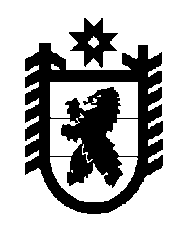 Российская Федерация Республика Карелия    РАСПОРЯЖЕНИЕГЛАВЫ РЕСПУБЛИКИ КАРЕЛИЯВнести в состав организационного комитета «Победа» (далее – организационный комитет), утвержденный распоряжением Главы Республики Карелия от 27 ноября 2009 года № 845-р (Собрание законодательства Республики Карелия, 2009, № 11, ст. 1278; 2011, № 1,              ст. 32; № 9, ст. 1430; 2012, № 6, ст. 1124; № 10, ст. 1797; № 12, ст. 2195; 2013, № 7, ст. 1220; 2014,  № 2, ст. 179; № 3, ст. 372; № 11, ст. 2017; 2015, № 6, ст. 1129; № 9, ст. 1901), с изменениями, внесенными распоряжениями Главы Республики Карелия  от 28 марта 2017 года № 147-р, от 5 июня     2017 года № 245-р, следующие изменения:включить в состав организационного комитета следующих лиц:Антошина Е.А. – исполняющий обязанности Министра финансов Республики Карелия;Осиев Н.Н. – председатель Карельской республиканской общественной организации по поиску и увековечению памяти погибших при защите Отечества «Союз поисковых отрядов Карелии» (по согласо-ванию); 2) указать новую должность Макарова А.А. – генеральный директор автономного учреждения Республики Карелия «Информационное агентство «Республика Карелия»;3) исключить из состава организационного комитета Стряпчиеву Л.И., Федотова Н.Н.Временно исполняющий обязанности
Главы Республики Карелия                                                  А.О. Парфенчиковг. Петрозаводск4  июля 2017 года№ 305-р 